DRUGA UČNA URA: NEVIDNI ŽIVI SVETČETRTEK , 26.03.2020NAVODILO: Odpri ppt predstavitev z naslovom Nevidni živi svet.Z razumevanjem prebiraj prosojnico za prosojnico. Ne hiti! Predlagam, da si narediš prenos, da bo projekcija lepše delovala.V zvezek rešuj zapisane naloge. Potrudi se pri odgovarjanju. Na koncu ovrednoti svoje znanje. Vse rešitve na vprašanja najdeš skrita v ppt projekciji. IŠČI.ŽELIM TI VELIKO USPEHA PRI UČENJU!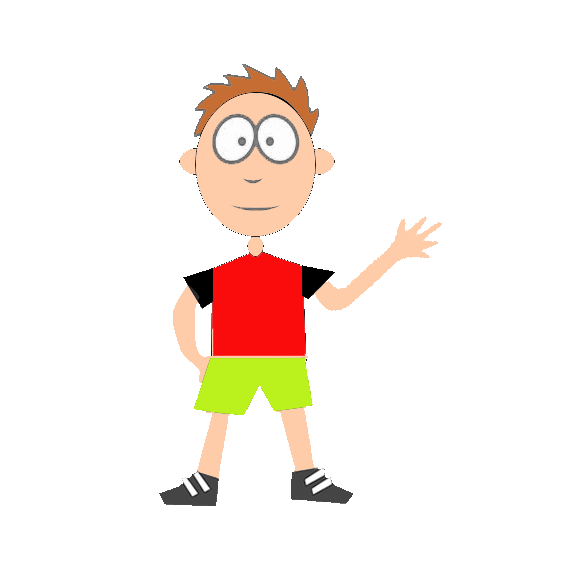 